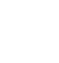 НОВООДЕСЬКА МІСЬКА РАДАМИКОЛАЇВСЬКОЇ ОБЛАСТІР І Ш Е Н Н ЯВідповідно до статей 26, 59, 60 Закону України «Про місцеве самоврядування в Україні», Закону України «Про передачу об’єктів права державної та комунальної власності», Закону України «Про внесення змін до деяких законів України щодо впорядкування окремих питань організації та діяльності органів місцевого самоврядування і районних державних адміністрацій», Постанови КМУ № 1482 від 21.09.1998 року «Про передачу об’єктів права державної та комунальної власності», враховуючи клопотання Костянтинівської та Сухоєланецької сільських рад, міська радаВИРІШИЛА:Передати безоплатно з комунальної власності Новоодеської міської ради в комунальну власність Костянтинівської сільської ради індивідуально визначене майно, яке закріплене за закладами загальної середньої освіти, а саме: Баловненським закладом загальної середньої освіти, Гур’ївським закладом загальної середньої освіти, Кандибинським закладом загальної середньої освіти, Костянтинівським закладом загальної середньої освіти, Новоінгульським закладом загальної середньої освіти, Новопетрівським закладом загальної середньої освіти, Себинським закладом загальної середньої освіти.Передати безоплатно з комунальної власності Новоодеської міської ради в комунальну власність Сухоєланецької сільської ради індивідуально визначене майна, яке закріплене за Бузьким закладом загальної середньої освіти.Приймання-передачу індивідуально визначеного комунального майна здійснити відповідно до вимог чинного законодавства.Комунальній установі «Новоодеський центр фінансово-господарського забезпечення закладів освіти» Новоодеської міської ради після завершення приймання-передачі індивідуально визначеного комунального майна зняти зазначене майно з балансу установи.Контроль за виконанням цього рішення покласти на постійну комісію міської ради з питань комунальної власності, благоустрою та інвестицій.Міський голова                                                              Олександр ПОЛЯКОВВід 29.10.2021 р. № 5м. Нова ОдесаХІV (позачергова) сесіявосьмого скликанняПро безоплатну передачу індивідуально визначеного майна у комунальну власність Костянтинівської та Сухоєланецької сільських рад